Robert M. Christensen, DDS      204 W. Hyman StreetAspen, co 81611Acknowledgement of Receipt of NoticeOf Privacy Practicesyou may refuse to sign this Acknowledgementl, have received a copy of this office's Notice of Privacy Practices.(Signature)(Date)For office use onlyWe attempted to obtain written acknowledgement of our Notice of Privacy, but acknowledgement could not be obtained because:Individual refused to sign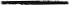 Communications barriers prohibited obtaining the acknowledgement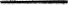 An Emergency situation prevented us from obtaining acknowledgement